MEDIENINFORMATIONKostenloses Seminar für Entwickler Funk in der PraxisWaldenburg, 24. August 2022 – Spannende und informative Vorträge zum Thema Funk stehen im Herbst bei Würth Elektronik und Nordic Semiconductor auf dem Programm: Auf einer Seminartour durch Wien, Zürich, Hannover und München vermitteln Praktiker Innovationen, Trends und Best Practices zu Hard-, Firm- und Software.„Lernen gefährdet die Dummheit“: Nicht ohne eine Prise Humor veranstaltet Würth Elektronik zusammen mit seinem Partner Nordic Semiconductor Seminare zum Thema Funk in vier Städten der DACH-Region:Wien: 10. Oktober 2022Zürich: 12. Oktober 2022Hannover: 18. Oktober 2022München: 20. Oktober 2022In den kostenlosen, eintägigen Veranstaltungen informieren erfahrene Praktiker beider Unternehmen über neue und etablierte Produkte wie 2,4 GHz-Funkmodule und referieren über Kombinationsmöglichkeiten, Software-Strategien, SDKs, Hardware-Integration und Zertifizierung. Außerdem werden spezifische Anwendungen betrachtet. Dazu gehören Themen wie Home Automation (Apple Home Kit, Thread, Matter – wie Funkmodule von Würth Elektronik genutzt werden können).Zwischen den Vorträgen erhalten Teilnehmer reichlich Gelegenheit, Fragen zu stellen, eine Exposition zu besuchen und Fachgespräche mit angereisten Experten zu führen. Jeder Seminarteilnehmer erhält nach Abschluss der Veranstaltung ein Zertifikat sowie ein Geschenk.Als Technologie-Enabler richtet sich die Würth Elektronik eiSos GmbH & Co. KG mit dieser Seminartour direkt an Entwickler, die Informationen aus erster Hand benötigen. Wie üblich, sind alle auf den Seminaren vorgestellten Komponenten sofort ab Lager lieferbar.Anmeldeschluss für alle Seminare ist der 15. September 2022.Weitere Informationen, eine ausführliche Agenda und einen Link zur Anmeldung gibt es unter:www.we-online.de/seminarswww.we-online.de/seminarregistrationVerfügbares BildmaterialFolgendes Bildmaterial steht druckfähig im Internet zum Download bereit: https://kk.htcm.de/press-releases/wuerth/Über die Würth Elektronik eiSos GruppeDie Würth Elektronik eiSos Gruppe ist Hersteller elektronischer und elektromechanischer Bauelemente für die Elektronikindustrie und Technologie-Enabler für zukunftsweisende Elektroniklösungen. Würth Elektronik eiSos ist einer der größten europäischen Hersteller von passiven Bauteilen und in 50 Ländern aktiv. Fertigungsstandorte in Europa, Asien und Nordamerika versorgen die weltweit wachsende Kundenzahl.Das Produktprogramm umfasst EMV-Komponenten, Induktivitäten, Übertrager, HF-Bauteile, Varistoren, Kondensatoren, Widerstände, Quarze, Oszillatoren, Power Module, Wireless Power Transfer, LEDs, Sensoren, Steckverbinder, Stromversorgungselemente, Schalter, Taster, Verbindungstechnik, Sicherungshalter sowie Lösungen zur drahtlosen Datenübertragung.Die Verfügbarkeit ab Lager aller Katalogbauteile ohne Mindestbestellmenge, kostenlose Muster und umfangreicher Support durch technische Vertriebsmitarbeitende und Auswahltools prägen die einzigartige Service-Orientierung des Unternehmens. Würth Elektronik ist Teil der Würth-Gruppe, dem Weltmarktführer für Montage- und Befestigungstechnik. Das Unternehmen beschäftigt 8 000 Mitarbeitende und hat im Jahr 2021 einen Umsatz von 1,09 Milliarden Euro erwirtschaftet.Würth Elektronik: more than you expect!Weitere Informationen unter www.we-online.com

Bildquelle: Adobe Stock/pressmaster – stock.adobe.com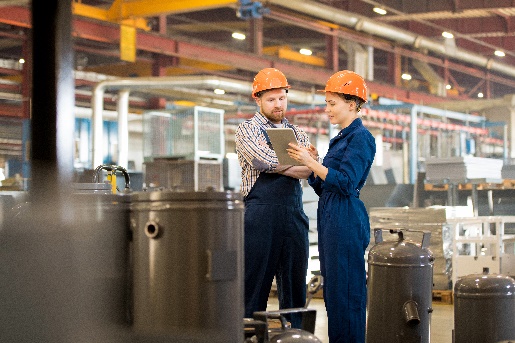 Drahtlos verbunden an jedem Ort: Mit den Funk-Praxis-Seminaren bietet Würth Elektronik Informationen aus erster Hand.Weitere Informationen:Würth Elektronik eiSos GmbH & Co. KG
Sarah Hurst
Max-Eyth-Straße 1
74638 WaldenburgTelefon: +49 7942 945-5186
E-Mail: sarah.hurst@we-online.dewww.we-online.comPressekontakt:HighTech communications GmbH
Brigitte Basilio
Brunhamstraße 21
81249 MünchenTelefon: +49 89 500778-20
Telefax: +49 89 500778-77 
E-Mail: b.basilio@htcm.dewww.htcm.de 